ΕΛΛΗΝΙΚΗ ΔΗΜΟΚΡΑΤΙΑΠΑΝΕΠΙΣΤΗΜΙΟ  ΠΕΛΟΠΟΝΝΗΣΟΥΣΧΟΛΗ ΑΝΘΡΩΠΙΣΤΙΚΩΝ ΕΠΙΣΤΗΜΩΝ ΚΑΙΠΟΛΙΤΙΣΜΙΚΩΝ ΣΠΟΥΔΩΝΤΜΗΜΑ ΙΣΤΟΡΙΑΣ, ΑΡΧΑΙΟΛΟΓΙΑΣ ΚΑΙ ΔΙΑΧΕΙΡΙΣΗΣ ΠΟΛΙΤΙΣΜΙΚΩΝ ΑΓΑΘΩΝΑΝΑΚΟΙΝΩΣΗΈναρξη μαθημάτωνΑνακοινώνεται η έναρξη των εξής μαθημάτων: 1. «Ειδικά Θέματα Σιγιλλογραφίας: Εισαγωγή στους κοινωνικούς, πολιτικούς και εκκλησιαστικούς θεσμούς του Βυζαντίου (12Κ9_16)»την Πέμπτη 11 Νοεμβρίου στις 18.00-21.00 στο Αμφιθέατροκαι2. «Εισαγωγή στη Νομισματική Ιστορία: Αρχαιότητα, Ρωμαιοκρατία, Μεσαίωνας (12ΕΙ-5_14 =12ΕΑ-2_14)»την Παρασκευή 12 Νοεμβρίου στις 15.00-18.00 στην Αίθουσα ΡωμαίουΟ διδάσκωνΒ. Μαλαδάκης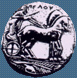 